Приложение 2Положениео Всероссийском конкурсе
профессионального мастерства"Лучшие няни России"2020 г.1. Общие положения.Настоящее Положение регламентирует статус и порядок проведения Всероссийского конкурса "Лучшие няни России".Конкурс проводится в целях повышения престижа профессии нянь  и работников по присмотру и уходу за детьми (далее – нянь), профессионального мастерства, качества услуг по присмотру и уходу за детьми, выявления, поддержки и распространения успешного опыта.Организатором Конкурса выступает Комиссия по демографии, защите семьи, детей и традиционных семейных ценностей Общественной палаты Российской Федерации совместно с Межрегиональной благотворительной общественной организацией "Социальная сеть добровольческих инициатив "СоСеДИ" (далее - МБОО "СоСеДИ"). Конкурс проводится при поддержке Министерства просвещения Российской Федерации, Министерства труда и социальной защиты Российской Федерации, Министерства здравоохранения Российской Федерации, Агентства стратегических инициатив, Фонда поддержки детей, находящихся в трудной жизненной ситуации, Общероссийского народного фронта, региональных Общественных палат. Конкурс проводится с использованием гранта Президента Российской Федерации, предоставленного Фондом президентских грантов.1.4. Настоящее Положение определяет требования к участникам и конкурсным заявкам Конкурса, порядок их представления на Конкурс, сроки проведения Конкурса, действует до завершения конкурсных мероприятий, предусмотренных Организационным комитетом Конкурса (далее - Организационный комитет).1.5. Информация, комментарии к конкурсным номинациям, порядок оформления публикуется на сайте МБОО "СоСеДИ"   http://nyani.pro/. 1.6. Итоги Конкурса будут подведены не позднее 31 октября 2021 года.2. Порядок организации и проведения Конкурса.2.1. В Конкурсе имеют право принимать участие профессиональные няни, представившие конкурсную заявку в соответствии с настоящим Положением.2.2. Конкурс проводится в два этапа:Первый этап - региональный (с 01 декабря 2020 года по 31 мая 2021 года) проводится Организационным комитетом субъекта Российской Федерации, состав и порядок работы которого определяется в каждом субъекте Российской Федерации самостоятельно.   Организационный комитет субъекта Российской Федерации должен организовать награждение победителей регионального этапа Конкурса по номинациям в торжественной обстановке в срок до 31 мая 2021 года направить информацию о церемонии вручения наград победителям для освещения на сайте МБОО "СоСеДИ"   http://nyani.pro/   по адресу электронной почты  - info@sosedi.org.ruПобедители регионального этапа при наличии полного среднего образования, личной медицинской книжки и справки об отсутствии судимости  получают право прохождения  бесплатного обучения в очно-заочной форме с использованием дистанционных технологий по программе профессиональной подготовки рабочих по профессии "Няня (работник по присмотру и уходу за детьми)" и сертификации качества оказываемых услуг с внесением в Национальный реестр сертифицированных нянь.	К участию во втором этапе допускаются профессиональные няни - победители регионального этапа при наличии полного среднего образования, личной медицинской книжки и справки об отсутствии судимости. Второй этап - федеральный (01 июня 2021 года по 31 октября 2021 года), по окончании которого определяются победители Конкурса, организуется торжественная церемония награждения на федеральном уровне.На втором этапе экспертами проводится оценка присланных на конкурс заявок от регионов. Конкурсанты, набравшие наибольшее количество баллов в своей номинации, приглашаются на очный этап конкурса в г. Москву в октябре 2021 года. На очном этапе финалисты показывают практические навыки работы по решению различных профессиональных ситуаций и выполняют творческое задание.2.3. "Лучшая няня" определяется по следующим номинациям:"Лучшая няня в образовательной организации" – номинация направлена на выявление успешно работающих нянь, работников по присмотру и уходу за детьми в государственных и муниципальных организациях дошкольного образования."Лучшая няня частной организации дошкольного образования" - номинация направлена на выявление успешно работающих нянь, работников по присмотру и уходу за детьми частных дошкольных образовательных организаций."Лучшая няня организации социального обслуживания населения" - номинация направлена на выявление успешно работающих нянь, работников по присмотру и уходу за детьми организаций социального обслуживания населения."Лучшая няня организации здравоохранения" - номинация направлена на выявление успешно работающих нянь, работников по присмотру и уходу за детьми медицинских организаций здравоохранения. "Лучшая няня семейных яслей" – номинация направлена на выявление лучших нянь, работников по присмотру и уходу за детьми, организовавших группы по присмотру и уходу за детьми у себя на дому."Лучшая няня – помощник семьи" - номинация направлена на выявление лучших нянь, работников по присмотру и уходу за детьми, работающих в семье."Лучшая	няня "особого ребенка" – номинация направлена на выявление лучших нянь, работников по присмотру и уходу за детьми осуществляющих присмотр и уход за детьми с ограниченными возможностями здоровья.В Конкурсе могут принимать участие младшие воспитатели, помощники воспитателя, работающие организациях образования, здравоохранения, социальной защиты населения, и др., в чьи обязанности входит присмотр и уход за детьми.2.4. К рассмотрению и оценке в Конкурсе допускаются поданные в срок заявки, содержание которых соответствует утвержденным номинациям Конкурса согласно настоящему Положению. Заявки на федеральный этап направляются региональным Организационным комитетом Конкурса в электронном виде. Каждому региональному Организационному комитету будет открыт доступ на сайте  http://nyani.pro/  для загрузки работ конкурсантов, прошедших региональный отбор.2.5. Заявки принимаются федеральным Организационным комитетом до
30 июня 2021 года до 23.50 по московскому времени.2.6. С 01 июля 2021 по 31 августа 2021 года – работа федерального Экспертного совета с заявками.2.7. С 01 сентября по 10 сентября 2021 года объявляются победители заочного этапа Конкурса (финалисты Конкурса), которым направляются приглашения на участие в очном этапе, проводится консультирование финалистов по очному этапу Конкурса.2.8. Очный этап Конкурса проводится с 01 по 31 октября 2021 года в городе Москва. 2.. Заявки, поданные после даты, указанной в п. 2.5, не рассматриваются и к участию в Конкурсе не допускаются.2.. Все материалы, присланные на Конкурс, не возвращаются и не рецензируются.3. Требования к конкурсным заявкам федерального этапа.3.1. Общие требования к конкурсным заявкам:соответствие целям и задачам Конкурса;полнота представленной информации;наличие профессиональных подходов в организации процесса присмотра и ухода за детьми, в том числе с ограниченными возможностями здоровья3.2. Заявки, представленные на Конкурс, должны быть оформлены соответствующим образом с соблюдением технических требований.3.3. Региональный комитет субъекта Российской Федерации может устанавливать свои требования к подаче заявок на региональный этап.3.4. Подача заявок на федеральный этап должна строго соответствовать требованиям пунктов 3.5., 3.6. настоящего Положения и другим условиям настоящего Положения.Заявка на федеральный этап участника должна состоять:Описательная часть в формате pdf. В файле может содержаться текст, графики, схемы, небольшие фотографии. Объем информации должен быть не более 3 страниц при условии использования шрифта Times New Roman № 14 через 1 интервал.Видеоработа — это записанный видеоролик, в котором должна быть представлена презентация заявки. В видеоролик можно встраивать презентацию любого формата, видео с конкурсантом, видео занятий, и др. на усмотрение участника Конкурса.Технические требования к видеоработам.Видеоработа участника конкурса должна иметь формат mp4.Видеоработа должна быть в высоком разрешении в соотношении сторон 16:9 (горизонтальное изображение записи).Длительность видео — до 10 минут.Использование музыкального сопровождения в видеоработе не рекомендуется.Если участнику необходимо использовать музыкальное сопровождение в конкурсной работе, оно должно быть не защищено авторскими правами и выбрано из бесплатной фонотеки YouTube по ссылке: https://www.youtube.com/audiolibrary/music?nv=1  При выборе музыкального сопровождения необходимо выбрать условие "Указание автора не требуется".В конкурсной видеоработе ЗАПРЕЩЕНЫ:Реклама услуг и товаров в любом виде;Размещение ссылок на сторонние ресурсы;Использование музыкального сопровождения, защищённого авторскими правами;Размещение логотипов программного обеспечения по конвертации и редактированию видео.4. Порядок работы Организационного комитета.4.1. С целью определения победителей Конкурса создается Организационный комитет Конкурса.4.2. В состав Организационного комитета входят представители органов государственной власти, общественных объединений и научного сообщества.4.3. Организационный комитет формирует федеральный Экспертный совет и утверждает его решения.5. Порядок работы федерального Экспертного совета.5.1. С целью проведения экспертизы и оценки поступивших работ Организационным комитетом создается федеральный Экспертный совет.5.2. В состав федерального Экспертного совета входят представители федеральных органов государственной власти, общественных объединений и научного сообщества, иные специалисты.5.3. Основные критерии оценки конкурсных заявок:наличие полного пакета документов в соответствии с настоящим Положением;профессиональное мастерство участника;качество услуги по присмотру и уходу за детьми;инновационные технологии.5.4. Основные критерии оценки выступления Конкурсантов на очном этапе:знание основ профессиональной деятельности;применение знаний, умений, навыков в практической деятельности;креативный подход к решению жизненных ситуаций;творческий подход к самопрезентации.5.5. Итоги Конкурса будут размещены на сайте  http://nyani.pro/ 6. Награждение.6.1. Организационный комитет определяет победителей Конкурса с присуждением I, II и III места по каждой номинации и призы.6.2. Победители Конкурса в каждой номинации получают почетные дипломы, призы и ценные подарки.Виды специальных призов, а также их денежный эквивалент утверждается руководителем Организационного комитета в рамках сметы Конкурса.Контактная информация:Организационный комитет105062 г. Москва, ул. Покровка, д. 27, стр. 6 Электронная почта: info@sosedi.org.ru  Справочно: Проект «Профессиональные няни – детям!» (развитие системы профессионального обучения и сертификации нянь (работников по присмотру и уходу за детьми) реализуется Межрегиональной благотворительной общественной организацией "Социальная сеть добровольческих инициатив "СоСеДИ" при поддержке Комиссии по демографии, защите семьи, детей и традиционных семейных ценностей Общественной палаты Российской Федерации, Министерства просвещения Российской Федерации, Министерства труда и социальной защиты населения Российской Федерации, Министерства здравоохранения Российской Федерации, АСИ, Фонда поддержки детей, находящихся в трудной жизненной ситуации, Общероссийского народного фронта, региональных Общественных палат, с использованием гранта Президента Российской Федерации, предоставленного Фондом президентских грантов.Приложение 1Состав Организационного комитета Всероссийского конкурса"Лучшие няни России".Рыбальченко Сергей Игоревич – Председатель Комиссии Общественной палаты Российской Федерации по демографии, защите семьи, детей и традиционных семейных ценностей Гринь Андрей Анатольевич – Генеральный директор МБОО "СоСеДИ"Костюк Наталья Юрьевна - начальник отдела дошкольного образования Департамента государственной политики и управления в сфере общего образования Министерства Просвещения Российской Федерации (по согласованию)Байбарина Елена Николаевна – директор Департамента медицинской помощи детям и службы родовспоможения Министерства здравоохранения РФ (по согласованию)Каманина Лариса Владимировна - заместитель Губернатора Вологодской области (по согласованию)Иванова Ленара Хакимовна - Заместитель Премьер-министра Правительства Республики Башкортостан. Министр семьи, труда и социальной защиты населения Республики Башкортостан (по согласованию)Исаева Наталья Сергеевна - и.о. министра семейной, демографической политики и социального благополучия Ульяновской области (по согласованию)Зимова Юлия Константиновна – Активист Общероссийского национального фронта, заместитель председателя Комиссии Общественной палаты Российской Федерации по демографии, защите семьи, детей и традиционных семейных ценностей (по согласованию)Печникова Марина Анатольевна – Руководитель центра профессионального обучения и дополнительного образования МБОО "СоСеДИ", к.п.н.Приложение 2Федеральный Экспертный совет Всероссийского конкурса профессионального мастерства "Лучшие няни России"Шахманова Айшат Шихахмедовна - профессор департамента педагогики института педагогики и психологии образования ГБОУ ВПО МГПУ (по согласованию)Буцкая Татьяна Викторовна - председатель общероссийской организации поддержки матерей и детства «Совет матерей»Печникова Марина Анатольевна – Руководитель центра профессионального обучения и дополнительного образования МБОО "СоСеДИ", к.п.н.Кожевникова Виктория Витальевна - Президент некоммерческого партнерства содействия развитию образования  "Ассоциация Фребель-педагогов", к.п.н.Семенова Марина Анатольевна - Президент МООО помощи многодетным семьям «Многодетные мамы»Шпицберг Игорь Леонидович - директор  центра реабилитации инвалидов детства   "Наш солнечный мир"Протопопова Екатерина Антоновна - Директор АНО " Центр поддержки материнства и безопасного детства "Мария мама"Мяснов Герман Валентинович - главный врач БУЗ ВО "Череповецкий городской родильный дом", к.ф.н.Петрова Марина Юрьевна - председатель ОО "Дальневосточная ассоциация дошкольных организаций"Борисова Ирина Александровна - Исполнительный директор Ассоциации негосударственных учреждений и организаций, осуществляющих образовательную деятельность (частные детские сады) и предоставляющих услугу присмотра, ухода за детьми и их развития (г. Белгород)Приложение 3Всероссийский конкурс "Лучшие няни России"Экспертная оценка заявки конкурсанта (заочный этап)Номинация		 Ф.И.О. конкурсанта        	                                                                                Образовательная  организация          	 Федеральный эксперт 	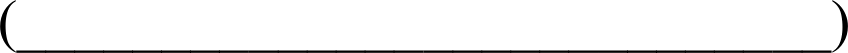 Приложение 4Всероссийский конкурс "Лучшие няни России"Экспертная оценка  конкурсанта (очный этап)Номинация		 Ф.И.О. конкурсанта 	                                                                                Образовательная  организация 	 Федеральный эксперт 	Приложение 5Всероссийский конкурс "Лучшие няни России".Номинация "Лучшая няня в  образовательной организации".Заявителем выступает няня (работник по присмотру и уходу за детьми) государственной или муниципальной  образовательной организации.Конкурсная заявка состоит из следующих разделов: "Резюме","Заполненная анкета участника конкурса", "Рекомендательные письма".1. Резюме должно содержать сведения:ФотоФамилия, имя, отчество Дата рожденияПолный адрес места жительстваНомера контактных телефонов, адрес электронной почтыОбразование (уровень, учебное заведение) Профессиональная деятельность (общий стаж работы (в т.ч. няней (работником по присмотру и уходу за детьми), даты, места работы)Наличие наград (если имеется)Наименование образовательной организации (полностью)Полный адрес организациисубъект РФиндекс, населенный пункт, улица, домфедеральный телефонный код города, телефон, факс, e-mailРуководитель образовательной организации (ФИО, контактный телефон) Анкета участника конкурсаОтвет на каждый вопрос - не более 5 предложений: Почему Вы выбрали эту профессию?Что Вы считаете своим высшим достижением в работе с детьми? Ваши основные принципы работы с детьми?Основные особенности Вашей работы с детьми?Почему Вы решили участвовать в Конкурсе?	3. Рекомендательные письмаНеобходимо представить рекомендательные письма:Руководителя образовательной организации;Родителей детей, посещающих образовательную организацию. Наличие рекомендаций от органа управления образованием не обязательно, но приветствуется!Содержание рекомендательных писем:Фамилия, имя, отчество рекомендующего; Место работы, должность; Контактная	 информация	(почтовый	адрес,	адрес электронной почты, телефоны)Рекомендация должна содержать ответы на следующие вопросы:Какие профессиональные качества няни Вы бы хотели отметить?Какие личные качества няни  Вы бы хотели отметить?Какие особенности работы няни Вы хотели бы особо отметить?Почему, на Ваш взгляд, кандидат достоин победы в Конкурсе?Формат представления материала: каждая рекомендация не более 1 страницытекста.Вся работа должна состоять из одного файла формата PDF (все страницы заявки должны быть размещены в одном файле — общим объемом не более  4	страниц)	+	Видеоработа	в	одном файле видео формата	mp4 длительностью не более 10 минут.Приложение 6Всероссийский конкурс "Лучшие няни России".Номинация "Лучшая няня частной  организации дошкольного образования"Заявителем выступает няня (работник по присмотру и уходу за детьми) частной  организации дошкольного образования.Конкурсная заявка состоит из следующих разделов: "Резюме","Заполненная анкета участника конкурса", "Рекомендательные письма".1. Резюме должно содержать сведения:ФотоФамилия, имя, отчество Дата рожденияПолный адрес места жительстваНомера контактных телефонов, адрес электронной почтыОбразование (уровень, учебное заведение) Профессиональная деятельность (общий стаж работы (в т.ч. няней (работником по присмотру и уходу за детьми), даты, места работы)Наличие наград (если имеется)Наименование частной  организации дошкольного образования (полностью)Полный адрес организациисубъект РФиндекс, населенный пункт, улица, домфедеральный телефонный код города, телефон, факс, e-mailРуководитель частной  организации дошкольного образования (ФИО, контактный телефон) Анкета участника конкурсаОтвет на каждый вопрос - не более 5 предложений: Почему Вы выбрали эту профессию?Что Вы считаете своим высшим достижением в работе с детьми? Ваши основные принципы работы с детьми?Основные особенности Вашей работы с детьми?Почему Вы решили участвовать в Конкурсе?	3. Рекомендательные письмаНеобходимо представить рекомендательные письма:Руководителя частной  организации дошкольного образования;Родителей детей, посещающих частную  организацию дошкольного образования. Наличие рекомендаций от органа управления образованием не обязательно, но приветствуется!Содержание рекомендательных писем:Фамилия, имя, отчество рекомендующего; Место работы, должность; Контактная	 информация	(почтовый	адрес,	адрес электронной почты, телефоны)Рекомендация должна содержать ответы на следующие вопросы:Какие профессиональные качества няни Вы бы хотели отметить?Какие личные качества няни  Вы бы хотели отметить?Какие особенности работы няни Вы хотели бы особо отметить?Почему, на Ваш взгляд, кандидат достоин победы в Конкурсе?Формат представления материала: каждая рекомендация не более 1 страницытекста.Вся работа должна состоять из одного файла формата PDF (все страницы заявки должны быть размещены в одном файле — общим объемом не более  4	страниц)	+	Видеоработа	в	одном файле видео формата	mp4 длительностью не более 10 минут.Приложение 7Всероссийский конкурс "Лучшие няни России".Номинация "Лучшая няня организации социального обслуживания населения".Заявителем выступает няня (работник по присмотру и уходу за детьми) организации социального обслуживания населения.Конкурсная заявка состоит из следующих разделов: "Резюме","Заполненная анкета участника конкурса", "Рекомендательные письма".1. Резюме должно содержать сведения:ФотоФамилия, имя, отчество Дата рожденияПолный адрес места жительстваНомера контактных телефонов, адрес электронной почтыОбразование (уровень, учебное заведение) Профессиональная деятельность (общий стаж работы (в т.ч. няней (работником по присмотру и уходу за детьми), даты, места работы)Наличие наград (если имеется)Наименование организации социального обслуживания населения (полностью)Полный адрес организациисубъект РФиндекс, населенный пункт, улица, домфедеральный телефонный код города, телефон, факс, e-mailРуководитель организации социального обслуживания населения (ФИО, контактный телефон) Анкета участника конкурсаОтвет на каждый вопрос - не более 5 предложений: Почему Вы выбрали эту профессию?Что Вы считаете своим высшим достижением в работе с детьми? Ваши основные принципы работы с детьми?Основные особенности Вашей работы с детьми?Почему Вы решили участвовать в Конкурсе?	3. Рекомендательные письмаНеобходимо представить рекомендательные письма:Руководителя организации социального обслуживания населения;Родителей детей, получающих услуги няни. Наличие рекомендаций от органа управления социального обслуживания населения не обязательно, но приветствуется!Содержание рекомендательных писем:Фамилия, имя, отчество рекомендующего; Место работы, должность; Контактная	 информация	(почтовый	адрес,	адрес электронной почты, телефоны)Рекомендация должна содержать ответы на следующие вопросы:Какие профессиональные качества няни Вы бы хотели отметить?Какие личные качества няни  Вы бы хотели отметить?Какие особенности работы няни Вы хотели бы особо отметить?Почему, на Ваш взгляд, кандидат достоин победы в Конкурсе?Формат представления материала: каждая рекомендация не более 1 страницытекста.Вся работа должна состоять из одного файла формата PDF (все страницы заявки должны быть размещены в одном файле — общим объемом не более  4	страниц)	+	Видеоработа	в	одном файле видео формата	mp4 длительностью не более 10 минут.Приложение 8Всероссийский конкурс "Лучшие няни России".Номинация "Лучшая няня организации здравоохранения".Заявителем выступает няня (работник по присмотру и уходу за детьми) организации здравоохранения.Конкурсная заявка состоит из следующих разделов: "Резюме","Заполненная анкета участника конкурса", "Рекомендательные письма".1. Резюме должно содержать сведения:ФотоФамилия, имя, отчество Дата рожденияПолный адрес места жительстваНомера контактных телефонов, адрес электронной почтыОбразование (уровень, учебное заведение) Профессиональная деятельность (общий стаж работы (в т.ч. няней (работником по присмотру и уходу за детьми), даты, места работы)Наличие наград (если имеется)Наименование организации здравоохранения (полностью).Полный адрес организациисубъект РФиндекс, населенный пункт, улица, домфедеральный телефонный код города, телефон, факс, e-mailРуковод Анкета участника конкурсаОтвет на каждый вопрос - не более 5 предложений: Почему Вы выбрали эту профессию?Что Вы считаете своим высшим достижением в работе с детьми? Ваши основные принципы работы с детьми?Основные особенности Вашей работы с детьми?Почему Вы решили участвовать в Конкурсе?	3. Рекомендательные письмаНеобходимо представить рекомендательные письма:Руководителя организации здравоохранения.Родителей детей, чьим детям оказывались услуги няни.Наличие рекомендаций от органа управления здравоохранения не обязательно, но приветствуется!Содержание рекомендательных писем:Фамилия, имя, отчество рекомендующего; Место работы, должность; Контактная	 информация	(почтовый	адрес,	адресэлектронной почты, телефоны)Рекомендация должна содержать ответы на следующие вопросы:Какие профессиональные качества няни Вы бы хотели отметить?Какие личные качества няни  Вы бы хотели отметить?Какие особенности работы няни Вы хотели бы особо отметить?Почему, на Ваш взгляд, кандидат достоин победы в Конкурсе?итель организации здравоохранения (ФИО, контактный телефон) Формат представления материала: каждая рекомендация не более 1 страницытекста.Вся работа должна состоять из одного файла формата PDF (все страницы заявки должны быть размещены в одном файле — общим объемом не более  4	страниц)	+	Видеоработа	в	одном файле видео формата	mp4 длительностью не более 10 минут.Приложение 9Всероссийский конкурс "Лучшие няни России".Номинация "Лучшая няня семейной группы".Заявителем выступает няня семейной группы.Конкурсная заявка состоит из следующих разделов: "Резюме","Заполненная анкета участника конкурса", "Рекомендательные письма".1. Резюме должно содержать сведения:ФотоФамилия, имя, отчество Дата рожденияПолный адрес места жительстваНомера контактных телефонов, адрес электронной почтыОбразование (уровень, учебное заведение) Профессиональная деятельность (общий стаж работы, даты, места работы)Наличие наград (если имеется)субъект РФиндекс, населенный пункт, улица,домфедеральный телефонный код города, телефон, факс, e-mailАнкета участника конкурсаОтвет на каждый вопрос - не более 5 предложений: Почему Вы выбрали эту профессию?Что Вы считаете своим высшим достижением в работе с детьми? Ваши основные принципы работы с детьми?Основные особенности Вашей работы с детьми?Почему Вы решили участвовать в Конкурсе?	3. Рекомендательные письмаНеобходимо представить рекомендательные письма:Руководителя регионального Центра сопровождения профессиональных нянь;Родителей детей, посещающих семейную группу. Наличие рекомендаций от государственного органа управления образованием или социальной защиты населения не обязательно, но приветствуется!Содержание рекомендательных писем:Фамилия, имя, отчество рекомендующего; Место работы, должность; Контактная	 информация	(почтовый	адрес,	адрес электронной почты, телефоны)Рекомендация должна содержать ответы на следующие вопросы:Какие профессиональные качества няни Вы бы хотели отметить?Какие личные качества няни  Вы бы хотели отметить?Какие особенности работы няни Вы хотели бы особо отметить?Почему, на Ваш взгляд, кандидат достоин победы в Конкурсе?Формат представления материала: каждая рекомендация не более 1 страницытекста.Вся работа должна состоять из одного файла формата PDF (все страницы заявки должны быть размещены в одном файле — общим объемом не более  4	страниц)	+	Видеоработа	в	одном файле видео формата	mp4 длительностью не более 10 минут.Приложение 10Всероссийский конкурс "Лучшие няни России".Номинация "Лучшая няня - помощник семьи".Заявителем выступает няня, работающая в семье.Конкурсная заявка состоит из следующих разделов: "Резюме","Заполненная анкета участника конкурса", "Рекомендательные письма".1. Резюме должно содержать сведения:ФотоФамилия, имя, отчество Дата рожденияПолный адрес места жительстваНомера контактных телефонов, адрес электронной почтыОбразование (уровень, учебное заведение) Профессиональная деятельность (общий стаж работы, даты, места работы)Наличие наград (если имеется)субъект РФиндекс, населенный пункт, улица, домфедеральный телефонный код города, телефон, факс, e-mailАнкета участника конкурсаОтвет на каждый вопрос - не более 5 предложений: Почему Вы выбрали эту профессию?Что Вы считаете своим высшим достижением в работе с детьми? Ваши основные принципы работы с детьми?Основные особенности Вашей работы с детьми?Почему Вы решили участвовать в Конкурсе?	Рекомендательные письмаНеобходимо представить рекомендательные письма:Руководителя регионального Центра сопровождения профессиональных нянь;Родителей детей, получающих услуги няни. Наличие рекомендаций от государственного органа управления образованием или социальной защиты населения не обязательно, но приветствуется!Содержание рекомендательных писем:Фамилия, имя, отчество рекомендующего; Место работы, должность; Контактная	 информация	(почтовый	адрес,	адрес электронной почты, телефоны)Рекомендация должна содержать ответы на следующие вопросы:Какие профессиональные качества няни Вы бы хотели отметить?Какие личные качества няни  Вы бы хотели отметить?Какие особенности работы няни Вы хотели бы особо отметить?Почему, на Ваш взгляд, кандидат достоин победы в Конкурсе?Формат представления материала: каждая рекомендация не более 1 страницытекста.Вся работа должна состоять из одного файла формата PDF (все страницы заявки должны быть размещены в одном файле — общим объемом не более  4	страниц)	+	Видеоработа	в	одном файле видео формата	mp4 длительностью не более 10 минут.Приложение 11Всероссийский конкурс "Лучшие няни России".Номинация "Лучшая няня "особого ребенка".Заявителем выступает няня "особого ребенка".Конкурсная заявка состоит из следующих разделов: "Резюме","Заполненная анкета участника конкурса", "Рекомендательные письма".1.  Резюме должно содержать сведения:ФотоФамилия, имя, отчество Дата рожденияПолный адрес места жительстваНомера контактных телефонов, адрес электронной почтыОбразование (уровень, учебное заведение) Профессиональная деятельность (общий стаж работы (в т.ч. няней (работником по присмотру и уходу за детьми), даты, места работы)Наличие наград (если имеется)субъект РФиндекс, населенный пункт, улица, домфедеральный телефонный код города, телефон, факс, e-mailАнкета участника конкурсаОтвет на каждый вопрос - не более 5 предложений: Почему Вы выбрали эту профессию?Что Вы считаете своим высшим достижением в работе с детьми? Ваши основные принципы работы с детьми?Основные особенности Вашей работы с детьми?Почему Вы решили участвовать в Конкурсе?	Рекомендательные письмаНеобходимо представить рекомендательные письма:Руководителя регионального Центра сопровождения профессиональных нянь;Родителей детей, получающих услуги няни. Наличие рекомендаций от государственного органа управления образованием, здравоохранения или социальной защиты населения не обязательно, но приветствуется!Содержание рекомендательных писем:Фамилия, имя, отчество рекомендующего; Место работы, должность; Контактная	 информация	(почтовый	адрес,	адрес электронной почты, телефоны)Рекомендация должна содержать ответы на следующие вопросы:Какие профессиональные качества няни Вы бы хотели отметить?Какие личные качества няни  Вы бы хотели отметить?Какие особенности работы няни Вы хотели бы особо отметить?Почему, на Ваш взгляд, кандидат достоин победы в Конкурсе?Формат представления материала: каждая рекомендация не более 1 страницытекста.Вся работа должна состоять из одного файла формата PDF (все страницы заявки должны быть размещены в одном файле — общим объемом не более  4	страниц)	+	Видеоработа	в	одном файле видео формата	mp4 длительностью не более 10 минут.Приложение 12Письменное согласие на обработку персональных данных участника Всероссийского конкурса профессионального мастерства "Лучшие няни России".Я,______________________________________________________________________даю согласие Организационному комитету Всероссийского конкурса профессионального мастерства "Лучшие няни России" на обработку моих персональных данных:Фамилия, имя, отчество Дата рожденияАдрес регистрации по  месту проживанияНомера контактных телефонов, адрес электронной почтыОбразование (уровень, учебное заведение) Профессиональная деятельность (общий стаж работы, даты, места работы)НаградыРезультаты участия в КонкурсеРазмещение фото /видеоматериалов в сети интернетВышеуказанные персональные данные предоставлены с целью использования в подготовке и проведении Всероссийского конкурса профессионального мастерства "Лучшие няни России".	С вышеуказанными персональными данными могут быть совершены следующие действия: сбор, систематизация, накопление, автоматизированная обработка, хранение, уточнение (обновление, изменение), использование, размещение на официальном сайте организаторов Конкурса.	Обработка персональных данных осуществляется в соответствии с нормами Федерального закона № 152-ФЗ «О персональных данных» от 27.07 2006 г.Данное Согласие действует с момента подачи заявки на участие в Конкурсе.Подпись, расшифровка подписи:________       /__________________________/Дата подписи:ПоказателиМаксимальноеколичество балловАктуальность представленного материала5Точность и конкретность описания5Профессионализм, креативность, соответствие используемых методов, приемов возрасту детей5Целостность представляемого опыта5 Учет возрастных и индивидуальныхособенностей детей, значимость, результативность5Возможность использования опыта в практикеработы других образовательных организаций5Наличие системы мероприятий по распространению опыта5Творческий подход к презентации опыта5Максимальное количество баллов40ПоказателиМаксимальноеколичество балловЗнание основ профессиональной деятельности5Уровень применения знаний, умений, навыков в практической деятельности5Профессионализм, креативность, соответствие используемых методов, приемов возрасту детей5 Креативный подход к решению жизненных ситуаций5 Учет возрастных и индивидуальныхособенностей детей, значимость, результативность5Возможность использования опыта в практикеработы других образовательных организаций5Творческий подход к самопрезентации5Максимальное количество баллов35